ABBOTTABAD UNIVERSITY OF SCIENCE & TECHNOLOGY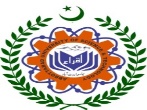 RE-TENDER NOTICESealed Tenders are invited for “SUPPLY OF TYRES  FOR HINO BUSES” Abbottabad University of Science & Technology from reputed firms/suppliers/ Authorized Dealers/ Manufactures registered with Tax Authorities (Active Tax Payer). Interested firm/suppliers/ Manufactures/Authorized Dealers may obtain the Tender Document on working days from the office of the undersigned or can download from www.aust.edu.pk on payment of Rs.2000/- (Stationery Charges) in shape of Bank Draft in favor of Treasurer Abbottabad University. Detailed Specification, Term & Conditions have been given in the Tender Document and those who quote against these shall be deemed to have accepted all “Terms & Condition” of the Tender. Tender, complete in all respect may reach the undersigned up to July 19th, 2024 (1100hrs) and will be opened on the same day at 11:30 hrs in the presence of the bidders or their representatives who wish to be present at Vice Chancellor meeting room, Abbottabad UST. Secretary Purchase Committee Abbottabad UST0992-922504-5